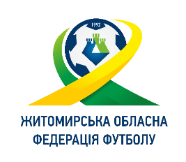 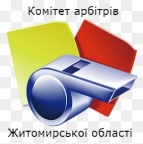 Призначенняофіційнихосібнаперенесений матч РОС-ЧемпіонатуПризначенняофіційнихосіб наСтиковіматчіРОС-ПершістьПершіматчіЧемпіонат області серед ветеранівФінальна частинаДатаЧас початкуМістоМатчМатчАрбітрАсистент арбітра 1Асистент арбітра 2Спостерігач арбітражуДатаЧас початкуМістоКоманда ГосподарівКоманда ГостейАрбітрАсистент арбітра 1Асистент арбітра 2Спостерігач арбітражу13.10.2018(субота)14:00Коростень«Мал»(Коростень)«Полісся»(Городниця)Дубровець П.В.Іванцов І.А.Мосійчук Р.О.Бабій В.Д.ДатаЧас початкуМатчМістоМатчМатчАрбітрАсистент арбітра 1Асистент арбітра 2Спостерігач арбітражуДатаЧас початкуМатчМістоКоманда ГосподарівКоманда ГостейАрбітрАсистент арбітра 1Асистент арбітра 2Спостерігач арбітражу13.10.2018(субота)14:00Перший ПівфіналОвручЦентральний«Арсенал-ДЛГ»(Овруч)«Керамік»(Баранівка)Ступаков Д.В.Білокриницький Т.Д.Булдаков О.Ю.Канділов І.Ю.13.10.2018(субота)14:00ПершийПівфіналГлибочицяІм.Міщенка«Сокіл»(Житомирський р-н)«Агролайф»(Попільнянський р-н)Тарасюк В.В.Макарець О.І.Чирчик О.А.Тілько Л.П.ДатаЧас початкуМістоМатчМатчАрбітрАсистент арбітра 1Асистент арбітра 2ДатаЧас початкуМістоКоманда ГосподарівКоманда ГостейАрбітрАсистент арбітра 1Асистент арбітра 214.10.2018(неділя)11:00БердичівПрогресФК «Баранівка»«Полісся»(Житомир)Подгорчук Д.Кулик П.В.Савчук Я.14.10.2018(неділя)13:00БердичівПрогрес«Граніт»(Черняхів)«МАЛ»(Коростень)Панасюк Т.В.Кулик П.В.Савчук Я.